ALEXANDER THE GREATDocument 1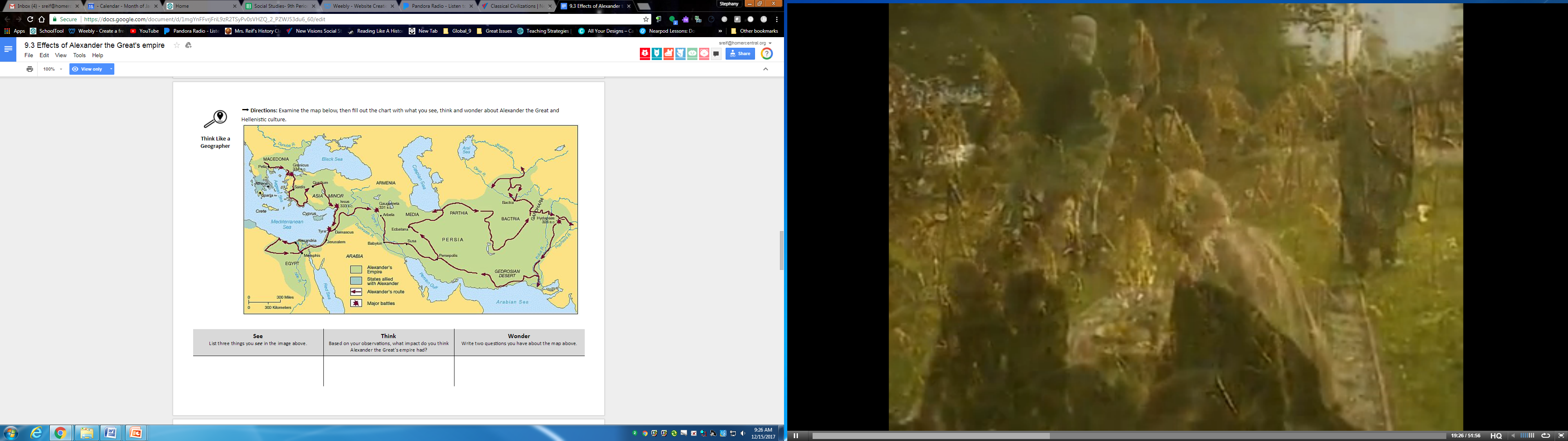 Using document 1, explain the historical circumstances that led to the civilization shown.Document 2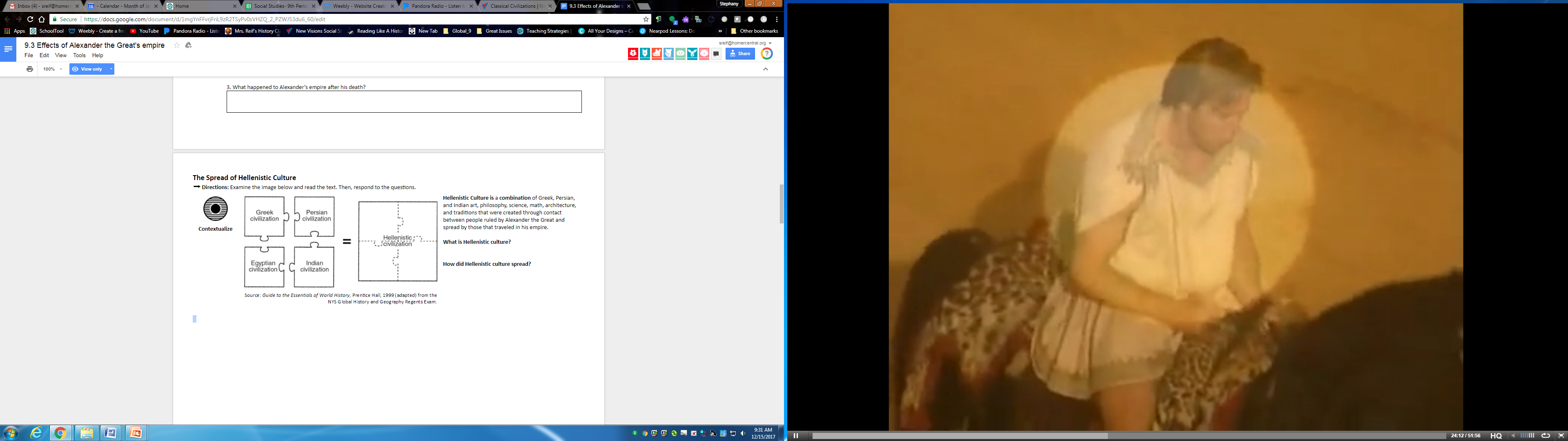 Using document 2 and your knowledge of Global History, explain the purpose of the diagram.Document 3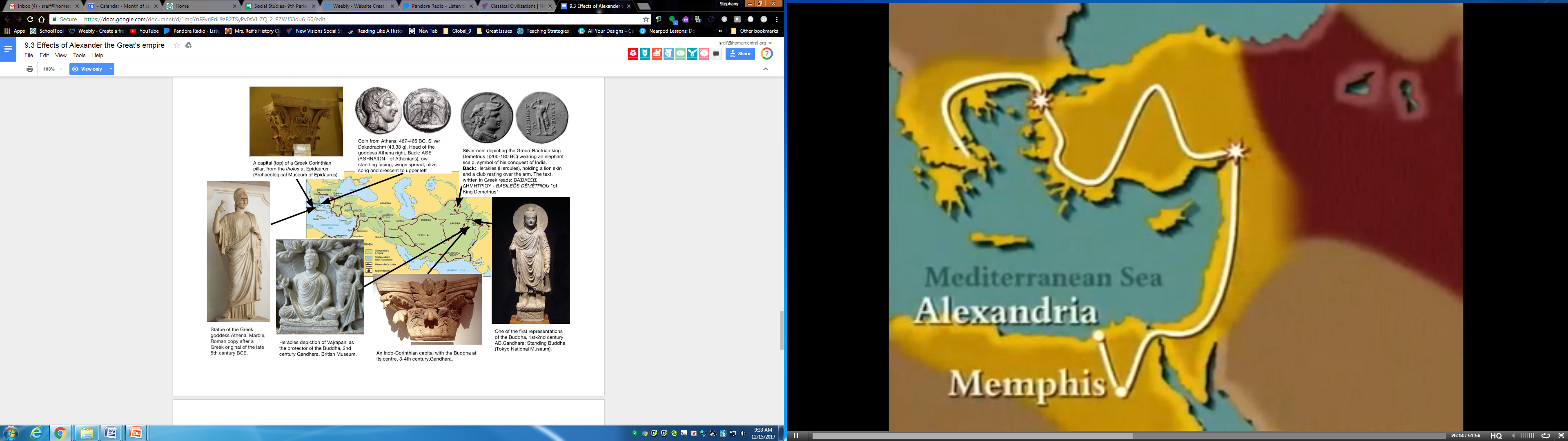 Using document 3, explain the historical circumstances that led to the situation shown.Using all documents, explain the cause/effect relationship between them.